Zpravodaj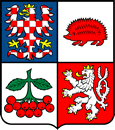 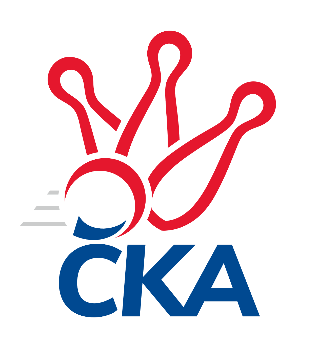 kuželkářského svazu Kraje VysočinaKrajský přebor Vysočina 2021/2022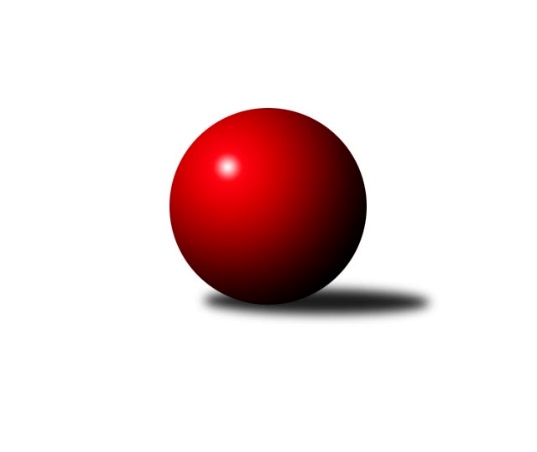 Č.5Ročník 2021/2022	16.10.2021Nejlepšího výkonu v tomto kole: 2665 dosáhlo družstvo: TJ Třebíč BVýsledky 5. kolaSouhrnný přehled výsledků:TJ Slovan Kamenice nad Lipou B	- TJ Třebíč B	1:7	2473:2665	4.0:8.0	15.10.TJ Spartak Pelhřimov B	- TJ Sokol Cetoraz 	6:2	2588:2489	9.0:3.0	15.10.TJ BOPO Třebíč B	- TJ Slovan Kamenice nad Lipou E	5:3	2361:2298	6.0:6.0	16.10.Tabulka družstev:	1.	TJ Třebíč B	5	5	0	0	34.0 : 6.0	43.0 : 17.0	2599	10	2.	TJ BOPO Třebíč A	2	2	0	0	13.0 : 3.0	13.5 : 10.5	2649	4	3.	TJ Nové Město na Moravě B	4	2	0	2	17.0 : 15.0	25.0 : 23.0	2497	4	4.	TJ Spartak Pelhřimov B	4	2	0	2	15.0 : 17.0	23.0 : 25.0	2566	4	5.	TJ Slovan Kamenice nad Lipou B	4	2	0	2	14.0 : 18.0	22.0 : 26.0	2477	4	6.	TJ Sokol Cetoraz	5	2	0	3	18.0 : 22.0	26.5 : 33.5	2459	4	7.	TJ BOPO Třebíč B	3	1	0	2	8.0 : 16.0	14.0 : 22.0	2255	2	8.	TJ Slovan Kamenice nad Lipou E	2	0	0	2	5.0 : 11.0	11.0 : 13.0	2476	0	9.	TJ Třebíč C	3	0	0	3	4.0 : 20.0	14.0 : 22.0	2463	0Podrobné výsledky kola:	TJ Slovan Kamenice nad Lipou B	2473	1:7	2665	TJ Třebíč B	David Schober st.	 	 195 	 224 		419 	1:1	 466 		243 	 223		Libor Nováček	Miroslav Votápek *1	 	 197 	 213 		410 	1:1	 438 		230 	 208		Petr Toman	Pavel Zedník	 	 213 	 208 		421 	0:2	 486 		238 	 248		Petr Dobeš st.	Filip Schober	 	 215 	 199 		414 	1:1	 435 		240 	 195		Michal Kuneš	Milan Podhradský ml.	 	 196 	 209 		405 	1:1	 404 		206 	 198		Pavel Kohout	Josef Vančík	 	 204 	 200 		404 	0:2	 436 		226 	 210		Lukáš Tomanrozhodčí:  Vedoucí družstevstřídání: *1 od 41. hodu Jan ŠvarcNejlepší výkon utkání: 486 - Petr Dobeš st.	TJ Spartak Pelhřimov B	2588	6:2	2489	TJ Sokol Cetoraz 	Miroslava Matejková	 	 227 	 213 		440 	2:0	 421 		220 	 201		František Novotný	Jiří Rozkošný	 	 222 	 236 		458 	2:0	 409 		198 	 211		Patrik Berka	Václav Novotný	 	 222 	 211 		433 	2:0	 426 		219 	 207		Radek Čejka	Jaroslav Benda	 	 232 	 200 		432 	1:1	 381 		178 	 203		Jaroslav Lhotka	Bohumil Nentvich	 	 200 	 195 		395 	1:1	 399 		195 	 204		Dušan Macek	Josef Směták	 	 202 	 228 		430 	1:1	 453 		227 	 226		Marcel Berkarozhodčí: Kovářová HanaNejlepší výkon utkání: 458 - Jiří Rozkošný	TJ BOPO Třebíč B	2361	5:3	2298	TJ Slovan Kamenice nad Lipou E	Pavel Šplíchal	 	 207 	 203 		410 	0.5:1.5	 429 		226 	 203		Darja Novotná	Dominika Štarková	 	 190 	 167 		357 	1:1	 347 		166 	 181		David Schober ml.	Kamil Polomski	 	 215 	 217 		432 	1.5:0.5	 402 		185 	 217		Kamila Jirsová	Ladislav Štark	 	 194 	 182 		376 	0:2	 385 		195 	 190		Petra Schoberová	Gabriela Malá	 	 173 	 182 		355 	1:1	 362 		200 	 162		Václav Rychtařík st.	Daniel Malý	 	 230 	 201 		431 	2:0	 373 		184 	 189		Milan Podhradskýrozhodčí: Petr ZemanNejlepší výkon utkání: 432 - Kamil PolomskiPořadí jednotlivců:	jméno hráče	družstvo	celkem	plné	dorážka	chyby	poměr kuž.	Maximum	1.	Vladimír Dřevo 	TJ BOPO Třebíč A	476.00	323.5	152.5	5.5	2/2	(489)	2.	Jiří Partl 	TJ Nové Město na Moravě B	456.75	302.5	154.3	3.0	2/3	(472)	3.	Petr Dobeš  st.	TJ Třebíč B	455.67	310.7	145.0	5.3	3/4	(486)	4.	Miroslav Ježek 	TJ Třebíč C	455.50	307.5	148.0	1.5	1/1	(457)	5.	Libor Nováček 	TJ Třebíč B	447.33	304.3	143.0	3.7	3/4	(466)	6.	Miroslav Mátl 	TJ BOPO Třebíč A	443.00	304.5	138.5	6.0	2/2	(446)	7.	Petr Toman 	TJ Třebíč B	442.33	302.0	140.3	6.3	3/4	(454)	8.	Josef Fučík 	TJ Spartak Pelhřimov B	441.33	299.7	141.7	4.3	3/3	(458)	9.	Milan Gregorovič 	TJ BOPO Třebíč A	440.00	302.0	138.0	5.5	2/2	(454)	10.	Darja Novotná 	TJ Slovan Kamenice nad Lipou E	440.00	308.5	131.5	4.5	2/2	(451)	11.	Filip Schober 	TJ Slovan Kamenice nad Lipou B	439.83	294.5	145.3	4.3	3/3	(467)	12.	Bohumil Drápela 	TJ BOPO Třebíč A	439.00	291.5	147.5	7.0	2/2	(451)	13.	Anna Kuběnová 	TJ Nové Město na Moravě B	437.83	296.0	141.8	3.8	3/3	(459)	14.	Miroslava Matejková 	TJ Spartak Pelhřimov B	437.00	299.5	137.5	4.5	2/3	(440)	15.	Roman Svojanovský 	TJ Nové Město na Moravě B	435.33	289.5	145.8	4.7	3/3	(478)	16.	Josef Směták 	TJ Spartak Pelhřimov B	433.33	292.3	141.0	5.5	3/3	(442)	17.	Kamila Jirsová 	TJ Slovan Kamenice nad Lipou E	432.00	293.0	139.0	2.0	2/2	(462)	18.	Lukáš Toman 	TJ Třebíč B	431.75	296.6	135.1	5.0	4/4	(442)	19.	Libuše Kuběnová 	TJ Nové Město na Moravě B	430.50	301.5	129.0	10.5	2/3	(433)	20.	Kamil Polomski 	TJ BOPO Třebíč B	430.25	289.0	141.3	4.8	2/2	(441)	21.	Lubomír Horák 	TJ Třebíč B	430.00	299.3	130.7	7.2	3/4	(456)	22.	Milan Podhradský  ml.	TJ Slovan Kamenice nad Lipou B	428.67	294.7	134.0	6.8	3/3	(463)	23.	Pavel Kohout 	TJ Třebíč B	428.13	301.3	126.9	6.0	4/4	(474)	24.	Jaroslav Benda 	TJ Spartak Pelhřimov B	426.50	296.0	130.5	6.5	2/3	(436)	25.	David Schober  st.	TJ Slovan Kamenice nad Lipou B	425.33	295.7	129.7	9.3	3/3	(446)	26.	Marcel Berka 	TJ Sokol Cetoraz 	424.88	296.0	128.9	4.4	4/4	(453)	27.	Bohumil Nentvich 	TJ Spartak Pelhřimov B	424.50	298.7	125.8	5.3	3/3	(444)	28.	Václav Novotný 	TJ Spartak Pelhřimov B	421.67	295.0	126.7	5.3	3/3	(433)	29.	Michal Kuneš 	TJ Třebíč B	421.67	302.3	119.3	10.7	3/4	(435)	30.	Jaroslav Kasáček 	TJ Třebíč C	421.00	291.3	129.7	8.0	1/1	(438)	31.	Karel Uhlíř 	TJ Třebíč C	419.33	296.3	123.0	7.0	1/1	(425)	32.	Daniel Malý 	TJ BOPO Třebíč B	419.25	290.3	129.0	7.3	2/2	(431)	33.	Jiří Rozkošný 	TJ Spartak Pelhřimov B	418.83	296.3	122.5	5.7	3/3	(458)	34.	František Novotný 	TJ Sokol Cetoraz 	418.38	285.3	133.1	5.6	4/4	(439)	35.	Radek Čejka 	TJ Sokol Cetoraz 	418.25	294.5	123.8	8.3	4/4	(431)	36.	Karel Hlisnikovský 	TJ Nové Město na Moravě B	417.00	288.5	128.5	7.5	2/3	(436)	37.	Pavel Zedník 	TJ Slovan Kamenice nad Lipou B	414.75	291.3	123.5	7.0	2/3	(421)	38.	Vladimír Kantor 	TJ Třebíč B	408.67	288.0	120.7	8.0	3/4	(439)	39.	Miroslav Votápek 	TJ Slovan Kamenice nad Lipou B	408.67	299.7	109.0	8.7	3/3	(428)	40.	Tomáš Brátka 	TJ Třebíč C	406.50	286.5	120.0	9.5	1/1	(409)	41.	Milan Lenz 	TJ Třebíč C	405.67	293.0	112.7	13.0	1/1	(422)	42.	Zdeněk Topinka 	TJ Nové Město na Moravě B	405.17	284.0	121.2	7.5	3/3	(445)	43.	Vladimír Berka 	TJ Sokol Cetoraz 	405.00	284.7	120.3	11.0	3/4	(424)	44.	Patrik Berka 	TJ Sokol Cetoraz 	404.33	293.3	111.0	9.7	3/4	(413)	45.	Milan Podhradský 	TJ Slovan Kamenice nad Lipou E	397.50	288.0	109.5	13.0	2/2	(422)	46.	Karel Plíhal 	TJ Třebíč C	393.50	279.5	114.0	11.0	1/1	(403)	47.	Jiří Faldík 	TJ Nové Město na Moravě B	387.00	285.7	101.3	13.0	3/3	(397)	48.	Jaroslav Lhotka 	TJ Sokol Cetoraz 	386.83	259.0	127.8	7.5	3/4	(409)	49.	David Schober  ml.	TJ Slovan Kamenice nad Lipou E	386.50	277.0	109.5	10.5	2/2	(426)	50.	Martin Michal 	TJ Třebíč C	379.67	268.0	111.7	11.0	1/1	(396)	51.	Josef Vančík 	TJ Slovan Kamenice nad Lipou B	375.83	274.7	101.2	13.0	3/3	(404)	52.	Gabriela Malá 	TJ BOPO Třebíč B	359.25	261.8	97.5	11.5	2/2	(371)	53.	Ladislav Štark 	TJ BOPO Třebíč B	354.75	265.5	89.3	16.0	2/2	(376)	54.	Dominika Štarková 	TJ BOPO Třebíč B	354.00	266.5	87.5	15.8	2/2	(361)	55.	Marie Ježková 	TJ BOPO Třebíč B	335.50	229.0	106.5	19.0	2/2	(403)		Adam Rychtařík 	TJ Slovan Kamenice nad Lipou E	485.00	327.0	158.0	3.0	1/2	(485)		Josef Melich 	TJ Sokol Cetoraz 	451.00	314.0	137.0	4.0	1/4	(451)		Filip Šupčík 	TJ BOPO Třebíč A	451.00	320.0	131.0	12.0	1/2	(451)		Jan Grygar 	TJ BOPO Třebíč A	425.00	298.0	127.0	7.0	1/2	(425)		Petr Zeman 	TJ BOPO Třebíč A	417.00	270.0	147.0	6.0	1/2	(417)		Pavel Šplíchal 	TJ BOPO Třebíč B	410.00	288.0	122.0	8.0	1/2	(410)		Pavel Šplíchal  st.	TJ BOPO Třebíč A	408.00	283.0	125.0	11.0	1/2	(408)		Petr Bína 	TJ Slovan Kamenice nad Lipou E	408.00	292.0	116.0	4.0	1/2	(408)		Lukáš Melichar 	TJ Spartak Pelhřimov B	405.00	283.0	122.0	5.0	1/3	(405)		Dušan Macek 	TJ Sokol Cetoraz 	389.50	279.0	110.5	9.0	2/4	(399)		Petra Schoberová 	TJ Slovan Kamenice nad Lipou E	385.00	253.0	132.0	4.0	1/2	(385)		Petra Svobodová 	TJ Nové Město na Moravě B	365.00	276.0	89.0	15.0	1/3	(365)		Václav Rychtařík  st.	TJ Slovan Kamenice nad Lipou E	362.00	287.0	75.0	19.0	1/2	(362)		Václav Brávek 	TJ Sokol Cetoraz 	359.00	262.0	97.0	17.0	1/4	(359)		Aleš Hrstka 	TJ Nové Město na Moravě B	332.00	238.0	94.0	20.0	1/3	(332)Sportovně technické informace:Starty náhradníků:registrační číslo	jméno a příjmení 	datum startu 	družstvo	číslo startu24616	Petra Schoberová	16.10.2021	TJ Slovan Kamenice nad Lipou E	2x16806	Jan Švarc	15.10.2021	TJ Slovan Kamenice nad Lipou B	2x
Hráči dopsaní na soupisku:registrační číslo	jméno a příjmení 	datum startu 	družstvo	19599	Pavel Šplíchal	16.10.2021	TJ BOPO Třebíč B	Program dalšího kola:6. kolo			-- volný los --- TJ Nové Město na Moravě B	5.11.2021	pá	19:00	TJ Slovan Kamenice nad Lipou E- TJ Třebíč C	6.11.2021	so	9:00	TJ BOPO Třebíč A- TJ BOPO Třebíč B				-- volný los --- TJ Spartak Pelhřimov B				-- volný los --- TJ Třebíč B	Nejlepší šestka kola - absolutněNejlepší šestka kola - absolutněNejlepší šestka kola - absolutněNejlepší šestka kola - absolutněNejlepší šestka kola - dle průměru kuželenNejlepší šestka kola - dle průměru kuželenNejlepší šestka kola - dle průměru kuželenNejlepší šestka kola - dle průměru kuželenNejlepší šestka kola - dle průměru kuželenPočetJménoNázev týmuVýkonPočetJménoNázev týmuPrůměr (%)Výkon2xPetr Dobeš st.Třebíč B4862xPetr Dobeš st.Třebíč B113.734861xLibor NováčekTřebíč B4661xLibor NováčekTřebíč B109.054661xJiří RozkošnýPelhřimov B4582xKamil PolomskiBOPO Třebíč B108.024321xMarcel BerkaCetoraz 4531xDaniel MalýBOPO Třebíč B107.774311xMiroslava MatejkováPelhřimov B4401xDarja NovotnáKamenice E107.274292xPetr TomanTřebíč B4381xJiří RozkošnýPelhřimov B107.06458